Liebe Kollegin, lieber KollegeWir freuen uns, dass Ihre Mediothek dem ADB beitreten möchte!Füllen Sie dazu das Anmeldeformular aus. Das Formular enthält noch einige – nach unserer Meinung – problemlose Fragen. Wir erhoffen uns, durch deren Beantwortung die Weiterbildung etwas gezielter planen zu können.Um das Formular zu auszufüllen muss, zuerst die Bearbeitung aktiviert werden.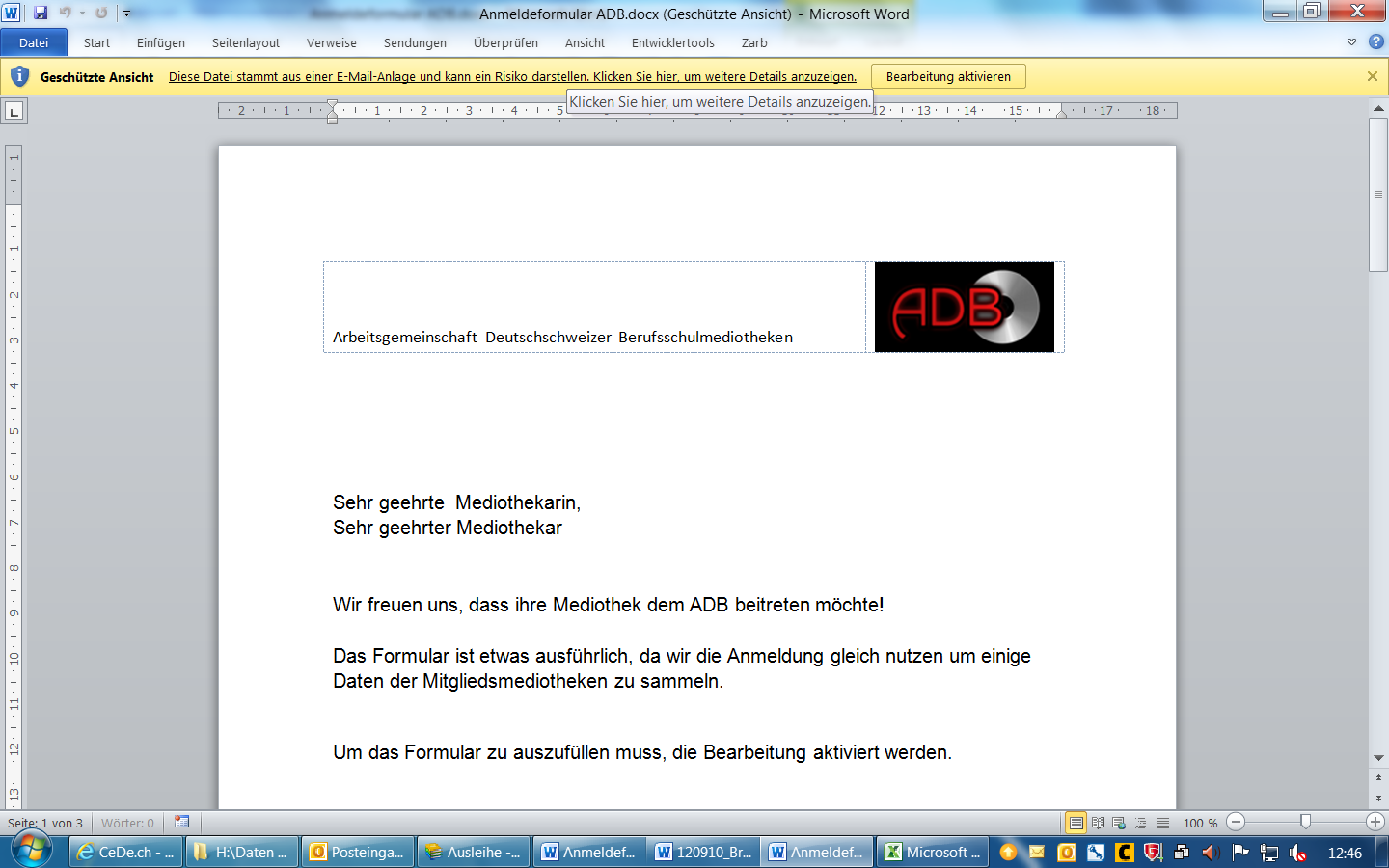 Danach speichern Sie die Datei auf Ihre Harddisk und schicken sie als Attachment an ein Mail angefügt an Marlies Laager, laagerm@bzz.ch.Vielen DankADBPräsidentin Marlies LaagerArbeitsgemeinschaft Deutschschweizer Berufsschulmediotheken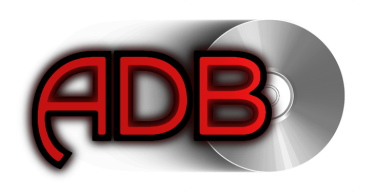 AnmeldungAnmeldungAnmeldungAnmeldungAnmeldungAnmeldungSchuleNameStrassePLZOrtE-MailTel.NameStrassePLZOrtE-MailTel.NameStrassePLZOrtE-MailTel.KantonKantonMediothekGrösse in m2:              Anzahl Medien:       Medienangebot:   Sachbücher  Belletristik   Hörbücher  E-Books     DVD Sachfilme  DVD Spielfilme  CD-ROM  CD  Games    Zeitschriften  Zeitungen   Weiteres      Anzahl Schüler-PCs:        Bibliotheksprogramm:                    anderes Programm:      Grösse in m2:              Anzahl Medien:       Medienangebot:   Sachbücher  Belletristik   Hörbücher  E-Books     DVD Sachfilme  DVD Spielfilme  CD-ROM  CD  Games    Zeitschriften  Zeitungen   Weiteres      Anzahl Schüler-PCs:        Bibliotheksprogramm:                    anderes Programm:      Grösse in m2:              Anzahl Medien:       Medienangebot:   Sachbücher  Belletristik   Hörbücher  E-Books     DVD Sachfilme  DVD Spielfilme  CD-ROM  CD  Games    Zeitschriften  Zeitungen   Weiteres      Anzahl Schüler-PCs:        Bibliotheksprogramm:                    anderes Programm:      Grösse in m2:              Anzahl Medien:       Medienangebot:   Sachbücher  Belletristik   Hörbücher  E-Books     DVD Sachfilme  DVD Spielfilme  CD-ROM  CD  Games    Zeitschriften  Zeitungen   Weiteres      Anzahl Schüler-PCs:        Bibliotheksprogramm:                    anderes Programm:      Grösse in m2:              Anzahl Medien:       Medienangebot:   Sachbücher  Belletristik   Hörbücher  E-Books     DVD Sachfilme  DVD Spielfilme  CD-ROM  CD  Games    Zeitschriften  Zeitungen   Weiteres      Anzahl Schüler-PCs:        Bibliotheksprogramm:                    anderes Programm:      MediothekareNameVornameE-MailE-MailPositionMediothekareNameVornameE-MailE-MailPositionMediothekareNameVornameE-MailE-MailPositionMediothekareNameVornameE-MailE-MailPositionMediothekareNameVornameE-MailE-MailPositionMediothekareNameVornameE-MailE-MailPositionKommentarRechnungBitte schicken Sie mir eine Rechnung    Einzahlungsscheine Bitte schicken Sie mir eine Rechnung    Einzahlungsscheine Bitte schicken Sie mir eine Rechnung    Einzahlungsscheine Bitte schicken Sie mir eine Rechnung    Einzahlungsscheine Bitte schicken Sie mir eine Rechnung    Einzahlungsscheine 